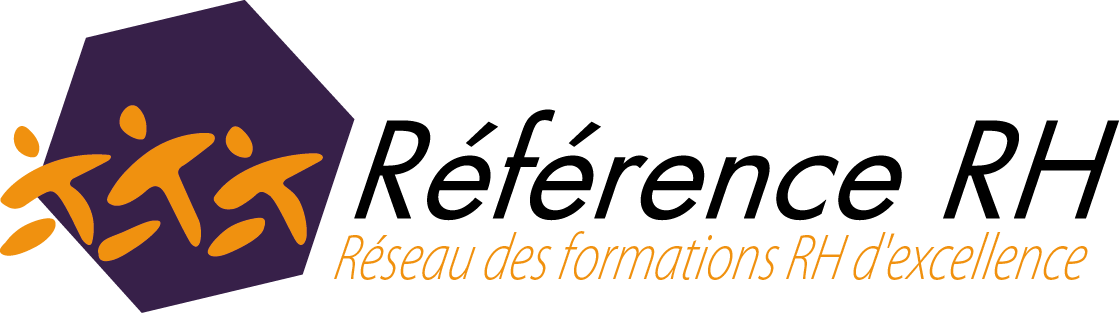 Maison des Sciences de Gestion1 rue Guy de La Brosse - 75005 PARISSIRET : 518 414 685 000 17BULLETIN D’INSCRIPTION Assemblée Générale Réseau Référence RH20 et 21 Juin 2024 à LyonInformation paiementBon de commande (paiement via chorus pro) ou chèque à l’ordre de Reference RHCoordonnées bancaires : CIC Paris Raspail / 202 boulevard Raspail 75014 Paris     Aucune inscription ne sera acceptée sans moyen de paiement.     Aucun remboursement ne sera réalisé en cas d’annulation de participation.Hôtels conseillésL’Assemble Générale se tiendra à l’iaelyon - Université Jean Moulin Lyon 3, Campus Manufacture des Tabacs, 6 rue du Professeur Rollet, Lyon 8ème.Les hôtels étant très nombreux, voici une petite sélection non exhaustive :  Proches du Campus Manufacture des Tabacs :Hôtel Mercure Lyon Lumière Monplaisir **** 
69 Cours Albert Thomas - 69008 (Métro Sans-Souci, à 5 mn à pied de l’iaelyon)
http://www.accorhotels.com/fr/hotel-1535-hotel-mercure-lyon-lumiere-monplaisir/index.shtmlAppart City Part-Dieu
111 bd Marius Vivier Merle - 69003 LYON (entre la gare Part-Dieu et l’iaelyon)B&B Hôtel LYON Centre Gambetta** 
93 cours Gambetta - 69003 (Métro Garibaldi, à 5 mn à pied de l’iaelyon)
http://www.hotel-bb.com/fr/hotels/lyon-centre-gambetta.htm Hôtel LUMIERE**
26 rue Villon - 69003 
Se situe à deux pas de l’Université.
https://hotel-lelumiere-69.com/Atypique (15 mn à pied de l'iaelyon) : MAMA SHELTER LYON
13, rue Domer - 69007 
http://www.mamashelter.com/fr/lyon/chambres/Hyper-centre à quelques stations de métro de l’iaelyon (Ligne D), proximité stations Bellecour ou Vieux-Lyon :ELYSÉE**
92 rue du Président Edouard Herriot - 69002
http://www.hotelelysee.fr/CELESTINS***
4 rue des Archers - 69002
https://www.hotelcelestins.com/LA RÉSIDENCE***
18 rue Victor Hugo - 69002
https://www.hotel-la-residence.com/fr/CARLTON****
Place de la République, 4 rue Jussieu - 69002.
https://www.hotel-carlton-lyon.com/Venir à l’iaelyonMétro ligne D, arrêt « Sans Souci »Tramway T4, arrêt « Manufacture Montluc »Bus N°C7, C25, 69, 296,  « Manufacture Montluc »Bus C9, C12, arrêt « Manufacture des Tabacs »Gare la plus proche : Part-Dieu (1/4 H à pied).
Horaires et itinéraires Métros, Tram et Bus : www.tcl.fr Nom : ………………………………………………………………………………………………………………….  Prénom :………………………………………………………………………………………………………………     Établissement :…………………………………………………………………………………………………….Date d’arrivée : ………………………………….………………………………………………………………..Date de départ :…………………………………..………………………………………………………………Tél : ……………………………………………………………………………………………………………………..e-mail : .………………………………………………………………..……………………………………………..Présence envisagée le mercredi 19/06 soir :	oui □     non □Participera au déjeuner du jeudi 20/06 :		oui □     non □Participera à la soirée du jeudi 20/06 :		oui □     non □Participera au déjeuner du vendredi 21/06 :	oui □     non □TARIF INSCRIPTION PAR PERSONNE : 250 €(Ce prix n’intègre pas le dîner de mercredi, le logement, ni le déplacement)Bulletin d’inscription + Bon de commandeA envoyer au plus tard le 2 mai 2024par mail à Bella FERREIRA : associationreferencerh@gmail.com30066106210001072220176BanqueGuichetCompterib